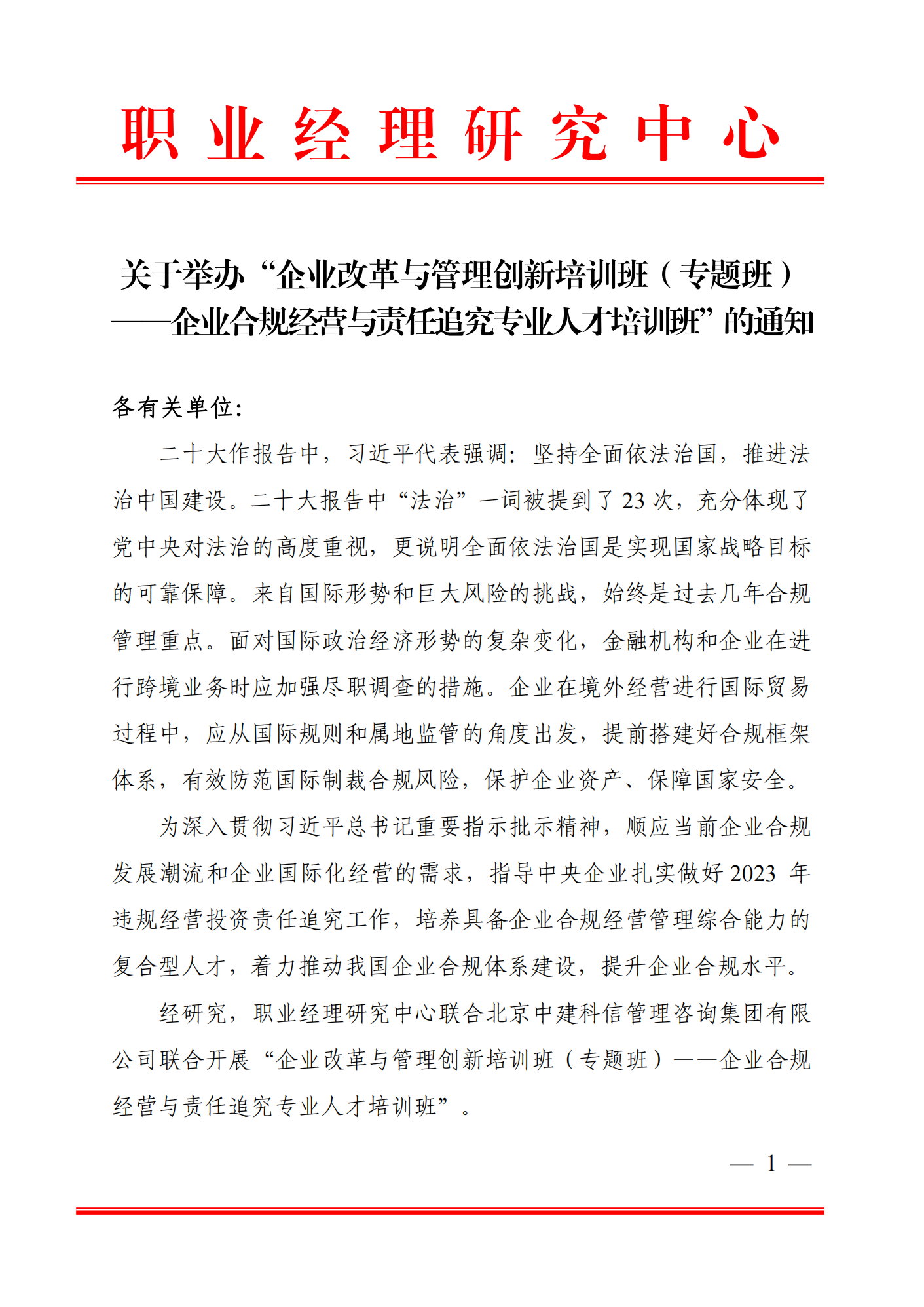 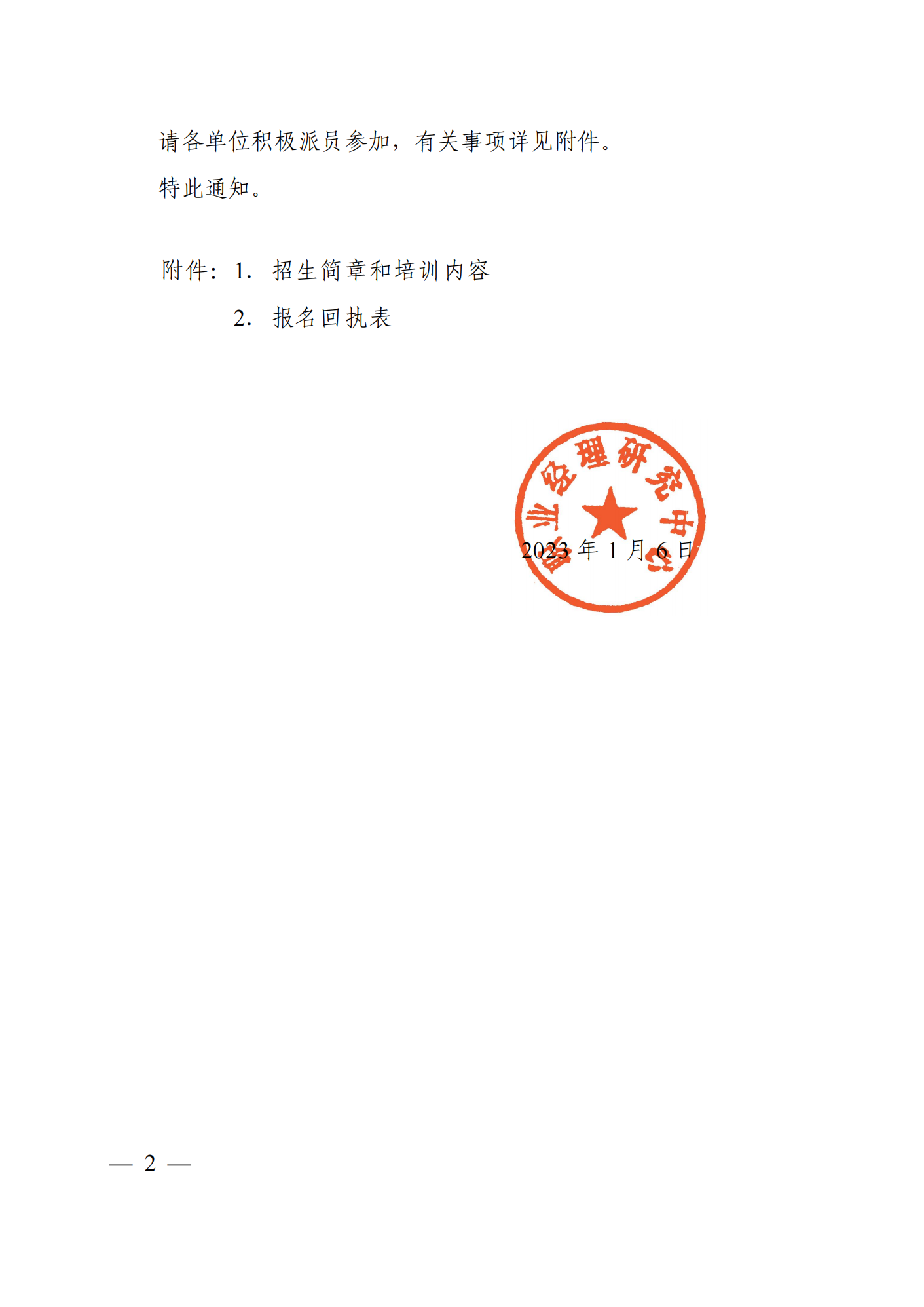 附件1：招生简章和培训内容一、培训目的深入贯彻党落实中央、国务院关于加强国有企业违规经营投资责任追究的决策部署，全面落实国企改革三年行动任务分工，建立全覆盖的出资人违规责任追究工作体系，为做强做优做大国有资本和国有企业，促进中央企业依法合规经营和高质量发展提供坚实保障。二、培训对象1.企业各级管理人员、风险管理人员、法务人员等； 2.政府有关部门、事业单位和高等院校和科研机构的中层合规管理人员；3.注册会计师事务所、税务所、金融、保险、证券等单位的管理人员；4.从事会计、审计、税务、财务、金融等相关职业的有关人员。三、课程设置四、项目优势（1）师资力量师资力量是由行业企业类的权威专家和高校的专业研究专家组成，满足理论+实战的教学要求。（2）科学合理的课程设计整个项目的课程体系设计都是依据国家新职业标准的要求，由权威专家和专业师资依据项目的需要共同研发和打造的，所以具有非常高的权威性和科学性。（3）提升学员的思维能力通过对整个项目的学习和培训，不仅能获得项目知识，还能取得证书，最重要的是还能提升大家的战略思维和企业合规的风险管控及操作能力。（4）真实的企业案例教学整个项目的教学过程中，融入了真实的企业案例，突出案例实战教学的特色，可以使大家更好的掌握项目所需要的理论知识和扩展知识，达到学以致用的效果。五、培训时间2023年02月24日—02月27日   厦门市（24日全天报到）2023年03月10日—03月13日   成都市（10日全天报到）2023年03月24日—03月27日   苏州市（24日全天报到）2023年04月14日—04月17日   西安市（14日全天报到）2023年04月21日—04月24日   长沙市（21日全天报到）2023年05月12日—05月15日   重庆市（12日全天报到）2023年05月26日—05月29日   郑州市（26日全天报到）六、证书颁发完成课程培训学习，由职业经理研究中心颁发《企业改革与管理创新培训班（专题班）——企业合规经营与责任追究专业人才培训班结业证书》。请学员自备身份证复印件、最高学历证明复印件扫描版及二寸免冠彩色蓝底照片等电子版材料。收费标准A. 4800元/人（含培训、资料、电子课件、场地及培训期间午餐），住宿统一安排，费用自理。B.6800元/人（含培训、资料、电子课件、场地、证书申报及培训期间午餐），住宿统一安排，费用自理。需提供申报表、二寸蓝底免冠彩色照片、身份证复印件、学历证书复印件等电子版材料。联系方式报名负责人：聂红军 主任18211071700（微信）   电  话：010-87697580      邮    箱：zqgphwz@126.com  qq咨询：3177524020  网址查询：http://www.zqgpchina.cn/ 附件2：企业改革与管理创新培训班（专题班）——企业合规经营与责任追究专业人才培训班报名表报名负责人：聂红军 主任18211071700（微信）   电  话：010-87697580    邮    箱：zqgphwz@126.com  qq咨询：3177524020     网址查询：http://www.zqgpchina.cn/ 政策解读1.关于做好2023年中央企业违规经营投资责任追究工作的通知重点解读2.《中央企业重大经营风险事件报告工作规则》重点解读3.《关于进一步深化法治央企建设的意见》重点解读4.《中央企业合规管理指引（试行）》重点解读企业合规相关法规1.公司运营中的法律风险防范2.合同法律风险防范3.企业投融资中的法律风险防范4.企业劳动用工法律风险防范5.涉外合同中的法律风险防范合规管理合规风险的识别、监控与应对合规审查机制3.合规检查机制内部控制内部控制基础概述2.企业内部控制的具体指引及应用全面风险管理风险与风险管理企业风险评估企业风险管理及应用4.企业全面风险管理综合案例分析内部审计内部审计的本质内部审计对内部控制的评价3.内部审计对企业风险管理的评价内部合规运营管理1.如何认识企业内部的合规管理2.合规管理制度体系的构建3.合规管理制度设计与合规风险识别4.合规审核的精细化管理5.合规宣传与合规培训合规管理体系构建合规管理体系基本构成合规管理体系的构建合规体系实例样态合规评价与结果应用合规评价的实施与应用合规考核机制与指标设定合规行为的调查与处理业务领域合规管理的综合案例分析合规相关定义与发展趋势企业违规经营投资责任追究企业合规管理领域重点与难点企业综合业务管理合规管理案例分析合规管理人才培养与文化建设企业合规管理人才培养企业合规文化建设单位名称邮 编单位地址联 系 人职    务手    机办公电话传    真电子信箱参训人员性 别职  务电    话手  机邮  箱参训时间参训地点住宿标准单住□               合住□             自理□单住□               合住□             自理□单住□               合住□             自理□单住□               合住□             自理□单住□               合住□             自理□证书申报《企业改革与管理创新培训班（专题班）——企业合规经营与责任追究专业人才培训班结业证书》□              《企业改革与管理创新培训班（专题班）——企业合规经营与责任追究专业人才培训班结业证书》□              《企业改革与管理创新培训班（专题班）——企业合规经营与责任追究专业人才培训班结业证书》□              《企业改革与管理创新培训班（专题班）——企业合规经营与责任追究专业人才培训班结业证书》□              《企业改革与管理创新培训班（专题班）——企业合规经营与责任追究专业人才培训班结业证书》□              付款方式转 账□      现场□转 账□      现场□转 账□      现场□金 额收款信息开户名称： 北京中建科信管理咨询集团有限公司 开 户 行： 中国工商银行股份有限公司北京半壁店支行 账    号： 0200247009200068235开户名称： 北京中建科信管理咨询集团有限公司 开 户 行： 中国工商银行股份有限公司北京半壁店支行 账    号： 0200247009200068235开户名称： 北京中建科信管理咨询集团有限公司 开 户 行： 中国工商银行股份有限公司北京半壁店支行 账    号： 0200247009200068235开户名称： 北京中建科信管理咨询集团有限公司 开 户 行： 中国工商银行股份有限公司北京半壁店支行 账    号： 0200247009200068235开户名称： 北京中建科信管理咨询集团有限公司 开 户 行： 中国工商银行股份有限公司北京半壁店支行 账    号： 0200247009200068235备    注本课程可根据单位实际需求，提供内部培训。本课程可根据单位实际需求，提供内部培训。本课程可根据单位实际需求，提供内部培训。参加单位（盖章）2023年  月  日参加单位（盖章）2023年  月  日